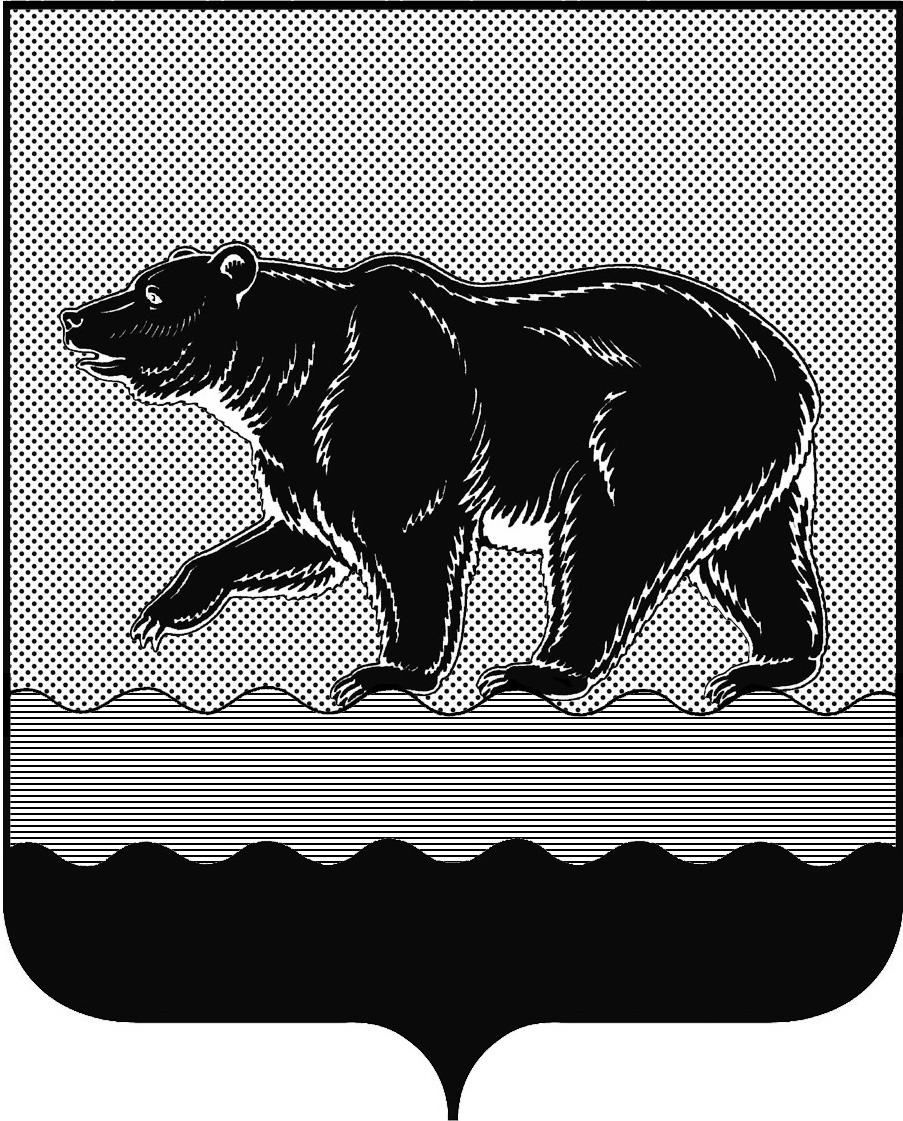 ПРЕДСЕДАТЕЛЬ ДУМЫ ГОРОДА НЕФТЕЮГАНСКАПОСТАНОВЛЕНИЕ     от 25.12.2018                                                                                                 № 59-ПО внесении изменений в Положение о командировании лиц, замещающих должности муниципальной службы в Думе города и Счётной палате города Нефтеюганска       Руководствуясь Бюджетным кодексом Российской Федерации, Федеральным законом от 02.03.2007 № 25-ФЗ «О муниципальной службе в Российской Федерации», принимая во внимание Постановление Губернатора ХМАО - Югры от 30.12.2005 № 190 «О порядке командирования Губернатора Ханты-Мансийского автономного округа - Югры, лиц, замещающих государственные должности Ханты-Мансийского автономного округа - Югры, и лиц, замещающих должности государственной гражданской службы Ханты-Мансийского автономного округа - Югры», исходя из принципа соотносительности муниципальной службы и государственной гражданской службы, а также в целях оптимизации расходов бюджета города, постановляю:       1.Внести в Положение о командировании лиц, замещающих должности муниципальной службы в Думе города и Счётной палате города Нефтеюганска, утвержденное постановлением председателя Думы города Нефтеюганска от 30.05.2017№ 34-П (в редакции на 15.06.2018 № 26-П) следующие изменения:       1.1.Пункт 5 изложить в следующей редакции:       «5.Оплата труда муниципального служащего в случае его нахождения в командировке в выходные или нерабочие праздничные дни осуществляется в соответствии с законодательством Российской Федерации с учетом Правил исчисления денежного содержания лиц, замещающих муниципальные  должности и лиц, замещающих должности муниципальной службы в органах местного самоуправления города Нефтеюганска, утвержденных решением Думы города,  либо ему предоставляется другой день отдыха в установленном порядке.».       1.2.Пункт 8 изложить в следующей редакции:      «8.На период нахождения муниципального служащего в командировке, а также за дни нахождения в пути, в том числе за время вынужденной остановки в пути, за ним сохраняется  место работы (должности) и денежного содержания в соответствии с трудовым законодательством с учетом Правил исчисления денежного содержания лиц, замещающих муниципальные  должности и лиц, замещающих должности муниципальной службы в органах местного самоуправления города Нефтеюганска, утвержденных решением Думы города.».       1.3. В абзаце втором пункта 11 цифру «700» заменить цифрой «500».       2.Направить постановление в информационно-аналитический отдел администрации города для опубликования в газете «Здравствуйте, нефтеюганцы!» и размещения на официальном сайте органов местного самоуправления города Нефтеюганска в сети Интернет.       3.Постановление вступает в силу после его официального опубликования, но не ранее 01.01.2019.       4.Контроль за выполнением постановления оставляю за собой.                                                                                                    Н.Е.Цыбулько